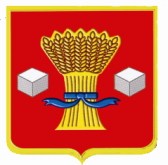 АдминистрацияСветлоярского муниципального района Волгоградской областиПОСТАНОВЛЕНИЕот 22.03.2023                     № 330 В соответствии со статьями 9 и 142.4 Бюджетного кодекса Российской Федерации, постановлением Администрации Волгоградской области от 25.02.2020 № 111-п «Об утверждении Порядка предоставления и распределения субсидий из областного бюджета бюджетам муниципальных образований Волгоградской области на реализацию мероприятий в сфере дорожной деятельности», руководствуясь Уставом Светлоярского муниципального района Волгоградской области,п о с т а н о в л я ю:1. Утвердить Порядок распределения в 2023 году иного межбюджетного трансферта бюджетам поселений Светлоярского муниципального района Волгоградской области на реализацию мероприятий в сфере дорожной деятельности, источником финансового обеспечения которого является субсидия, предоставленная бюджету Светлоярского муниципального района Волгоградской области из бюджета Волгоградской области на реализацию мероприятий в сфере дорожной деятельности (прилагается). 2. Утвердить методику распределения в 2023 году иного межбюджетного трансферта бюджетам поселений Светлоярского муниципального района Волгоградской области на реализацию мероприятий в сфере дорожной деятельности, источником финансового обеспечения которого является субсидия, предоставленная бюджету Светлоярского муниципального района Волгоградской области из бюджета Волгоградской области на реализацию мероприятий в сфере дорожной деятельности (прилагается).3. Утвердить распределение в 2023 году иного межбюджетного трансферта бюджетам поселений Светлоярского муниципального района Волгоградской области на реализацию мероприятий в сфере дорожной деятельности, источником финансового обеспечения которого является субсидия, предоставленная бюджету Светлоярского муниципального района Волгоградской области из бюджета Волгоградской области на реализацию мероприятий в сфере дорожной деятельности (прилагается).4. Настоящее постановление вступает в силу с момента подписания.5. Отделу по муниципальной службе, общим и кадровым вопросам  администрации Светлоярского муниципального района Волгоградской области (Иванова Н.В.) разместить настоящее постановление на официальном сайте Светлоярского муниципального района Волгоградской области.6. Отделу бюджетно-финансовой политики администрации Светлоярского муниципального района Волгоградской области (Коптева Е.Н) разместить настоящее постановление на финансовом портале Светлоярского муниципального района Волгоградской области.7. Контроль  за   исполнением   настоящего   постановления   возложить на заместителя главы Светлоярского муниципального района Волгоградской области Евдокимову Л.А.Глава  муниципального района                                                               В.В.ФадеевПОРЯДОК распределения в 2023 году иного межбюджетного трансферта бюджетам        поселений Светлоярского муниципального района Волгоградской области на реализацию мероприятий в сфере дорожной деятельности, источником        финансового обеспечения которого является субсидия, предоставленная    бюджету Светлоярского муниципального района Волгоградской области из бюджета Волгоградской области на реализацию мероприятий в сфере              дорожной деятельности 	1. Настоящий Порядок регламентирует процедуру распределения в 2023 году иного межбюджетного трансферта бюджетам поселений Светлоярского муниципального района Волгоградской области на реализацию мероприятий в сфере дорожной деятельности, источником финансового обеспечения которого является субсидия, предоставленная бюджету Светлоярского муниципального района Волгоградской области из бюджета Волгоградской области на реализацию мероприятий в сфере дорожной деятельности (далее – иной межбюджетный трансферт).	2. Иной межбюджетный трансферт предоставляется в целях софинансирования расходных обязательств поселений Светлоярского муниципального района Волгоградской области на реализацию мероприятий в сфере дорожной деятельности в отношении автомобильных дорог местного значения и содержания специальной дорожной техники.	3. Главным распорядителем бюджетных средств, направленных на выплату иного межбюджетного трансферта, является администрация Светлоярского муниципального района Волгоградской области.	4. Предоставление иного межбюджетного трансферта осуществляется в пределах бюджетных ассигнований на соответствующий финансовый год и лимитов бюджетных обязательств, доведенных администрации Светлоярского муниципального района Волгоградской области на 2023 год.5. Право на получение иного межбюджетного трансферта имеют поселения Светлоярского муниципального района Волгоградской области (далее - поселения), соответствующие одному из следующих критериев: численность постоянно проживающего населения на территории поселения, по данным органов государственной статистики, составляет не менее 10 тыс. человек;наличие у поселения специальной дорожной техники, приобретенной не ранее 01 января 2020 года за счет средств местного бюджета, источником финансового обеспечения которых являлись межбюджетные трансферты из областного бюджета; поселения, имеющие потребность в приведении в нормативное состояние подъездной дороги к медицинским учреждениям;	поселения, имеющие потребность в обустройстве пешеходных переходов.6. Условием предоставления иного межбюджетного трансферта является  отсутствие у поселения обязательства по перечислению в бюджет Светлоярского муниципального района Волгоградской области иных межбюджетных трансфертов, предоставленных из бюджета Светлоярского муниципального района Волгоградской области бюджетам поселений в соответствии со статьей 142.4 Бюджетного кодекса Российской Федерации;7. Иной межбюджетный трансферт предоставляется бюджетам поселений Светлоярского муниципального района Волгоградской области на основании соглашения о предоставлении иного межбюджетного трансферта, которое должно содержать:предмет соглашения;финансовое обеспечение иного межбюджетного трансферта;условия и порядок предоставления иного межбюджетного трансферта;ответственность сторон за нарушение условий соглашения;порядок и форму предоставления отчета об использовании иного межбюджетного трансферта; основания и порядок прекращения соглашения, в том числе досрочного;иные условия, определяемые по соглашению сторон.8. Иной межбюджетный трансферт носит целевой характер и не может быть использован на иные цели.Не использованный по состоянию на 01 января 2024 года остаток иного межбюджетного трансферта подлежит возврату в бюджет Светлоярского муниципального района Волгоградской области в соответствии с требованиями, установленными Бюджетным кодексом Российской Федерации.9. Контроль за целевым использованием иного межбюджетного трансферта осуществляется в соответствии с действующим законодательством.МЕТОДИКАраспределения в 2023 году иного межбюджетного трансферта бюджетам           поселений Светлоярского муниципального района Волгоградской области на  реализацию мероприятий в сфере дорожной деятельности, источником        финансового обеспечения которого является субсидия, предоставленная    бюджету Светлоярского муниципального района Волгоградской области       Волгоградской области из бюджета Волгоградской области на реализацию   мероприятий в сфере дорожной деятельности 	1. Настоящая методика разработана в соответствии с Порядком распределения в 2023 году иного межбюджетного трансферта бюджетам поселений Светлоярского муниципального района Волгоградской области на реализацию мероприятий в сфере дорожной деятельности, источником финансового обеспечения которого является субсидия, предоставленная бюджету Светлоярского муниципального района Волгоградской области из бюджета Волгоградской области на реализацию мероприятий в сфере дорожной деятельности (далее – Порядок).2. Размер иного межбюджетного трансферта, предоставляемого в 2023 году бюджетам поселений Светлоярского муниципального района Волгоградской области на реализацию мероприятий в сфере дорожной деятельности, источником финансового обеспечения которого является субсидия, предоставленная бюджету Светлоярского муниципального района Волгоградской области из бюджета Волгоградской области на реализацию мероприятий в сфере дорожной деятельности (далее – иной межбюджетный трансферт) определяется по формуле: 	IMT = IMT1 +  IMT2, где:	IMT – общий объем иного межбюджетного трансферта, предназначенного к распределению.	IMT1 – объем иного межбюджетного трансферта, предоставляемого в 2023 году бюджетам поселений Светлоярского муниципального района Волгоградской области, соответствующих одному из критериев, установленных пунктом 5 Порядка, источником финансового обеспечения, которого является субсидия, предоставленная бюджету Светлоярского муниципального района Волгоградской области из бюджета Волгоградской области на реализацию мероприятий в сфере дорожной деятельности (далее Субсидия). 	IMT2 – объем иного межбюджетного трансферта бюджетам поселений Светлоярского муниципального района Волгоградской области, источником финансового обеспечения которого является объем бюджетных ассигнований, предусмотренный в бюджете Светлоярского муниципального района Волгоградской области в целях софинансирования Субсидии.	3. Объем иного межбюджетного трансферта бюджетам поселений Светлоярского муниципального района Волгоградской области, соответствующих одному из критериев, установленных пунктом 5 Порядка, определяется по формуле:IMT1 = IMT1.1 + IMT1.2 + IMT1.3 + IMT1.4, где:            IMT1.1 - объем иного межбюджетного трансферта на реализацию мероприятий в сфере дорожной деятельности, связанные с текущим содержанием и ремонтом автомобильных дорог;   IMT1.2 – объем иного межбюджетного трансферта на содержание специальной дорожной техники;   IMT1.3 - объем иного межбюджетного трансферта на приведение в нормативное состояние подъездной дороги к медицинским учреждениям;   IMT1.4 - объем иного межбюджетного трансферта на обустройство пешеходных переходов.4. IMT2 - объем иного межбюджетного трансферта бюджетам поселений Светлоярского муниципального района Волгоградской области, источником финансового обеспечения которого является объем бюджетных ассигнований, предусмотренных в бюджете Светлоярского муниципального района в целях софинансирования Субсидии, определяется по формуле:     IMT2 = IMT – (IMT х n), где:n - уровень софинансирования, предоставляемый из бюджета Волгоградской области в бюджет Светлоярского муниципального района,  выраженный в процентах от общего объема расходного обязательства Светлоярского муниципального района, в целях софинансирования которого предоставляется Субсидия, значение которого составляет не более 99%. РАСПРЕДЕЛЕНИЕ в 2023 году иного межбюджетного трансферта бюджетам поселений            Светлоярского муниципального района Волгоградской области на реализацию мероприятий в сфере дорожной деятельности, источником финансового           обеспечения которого является субсидия, предоставленная бюджету                Светлоярского муниципального района Волгоградской области из бюджета Волгоградской области на реализацию мероприятий в сфере дорожной деятельности УТВЕРЖДЕНпостановлением администрации Светлоярского муниципального районаВолгоградской областиот 22.03.2023 № 330Отдел бюджетно-финансовой  политики администрации Светлоярского муниципального района Волгоградской областиУТВЕРЖДЕНАпостановлением администрации Светлоярского муниципального районаВолгоградской областиот 22.03.2023 № 330Отдел бюджетно-финансовой  политики администрации Светлоярского муниципального района Волгоградской областиУТВЕРЖДЕНОпостановлением администрации Светлоярского муниципального района Волгоградской областиот 22.03.2023 № 330№ п/пНаименование поселенияРазмер иного межбюджетного трансферта (руб.)1231.2.3.4.5.Наримановское сельское поселение Привольненское сельское поселениеПриволжское сельское поселениеРайгородское сельское поселениеСветлоярское городское поселение    303 030,30    303 030,301 998 594,002 261 576,006 421 648,19Всего:11 287 878,79Отдел бюджетно-финансовой  политики администрации Светлоярского муниципального района Волгоградской области